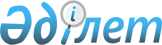 Об определении мест для размещения агитационных печатных материалов
					
			Утративший силу
			
			
		
					Постановление акимата Жарминского района Восточно-Казахстанской области от 23 февраля 2011 года N 68. Зарегистрировано управлением юстиции Жарминского района Департамента юстиции Восточно-Казахстанской области 18 марта 2011 года за N 5-10-112. Утратило силу - постановлением акимата Жарминского района Восточно-Казахстанской области от 25.11.2014 N 312      Сноска. Утратило силу - постановлением акимата Жарминского района Восточно-Казахстанской области от 25.11.2014 N 312.

      Примечание РЦПИ.

      В тексте документа сохранена пунктуация и орфография оригинала



      В соответствии с пунктом 6 статьи 28 Конституционного Закона Республики Казахстан от 28 сентября 1995 года № 2464 «О выборах в Республике Казахстан», пунктом 2 статьи 31 Закона Республики Казахстан от 23 января 2001 года № 148 «О местном государственном управлении и самоуправлении в Республике Казахстан» акимат Жарминского района ПОСТАНОВЛЯЕТ:

      1. 

Определить места для размещения агитационных печатных материалов согласно приложению.

      2. Контроль за исполнением данного постановления возложить на заместителя акима района Брынзова С.М.

      3. 

Данное постановление вводится в действие по истечении десяти календарных дней после дня его первого официального опубликования.

 

  Места для размещения агитационных печатных материалов     Сноска. Приложение в редакции постановления акимата Жарминского района от 13.12.2011 № 346 (вводится в действие через 10 дней после опубликования).

 

 
					© 2012. РГП на ПХВ «Институт законодательства и правовой информации Республики Казахстан» Министерства юстиции Республики Казахстан
				      Аким района 

      Согласовано: 

Председатель районной 

избирательной комиссии Т. Касымжанов

 

 

А. Аксаков

Приложение 

к постановлению акимата 

Жарминского района № 68

от 23 февраля 2011 года № п/пНомер избирательного участкаНаименование населенного пунктаМесто для размещения агитационных материаловТеристанбалинский сельский округТеристанбалинский сельский округТеристанбалинский сельский округТеристанбалинский сельский округ1515село Теристанбалыстенд возле здания школы2580село Узынжалстенд возле здания школыШалабайский сельский округШалабайский сельский округШалабайский сельский округШалабайский сельский округ3516село Шалабайстенд напротив здания акимата4519село Жанаауылстенд возле фельдшерского пунктаКалбатауский сельский округКалбатауский сельский округКалбатауский сельский округКалбатауский сельский округ5528село Калбатаустенд на центральной площади, улица Достык6529село Калбатаустенд на центральной площади, улица Достык7530село Калбатаустенд на центральной площади, улица Достык8531село Калбатаустенд на центральной площади, улица Достык9533село Ортабулакстенд возле здания клуба10534село Бурлыагашстенд возле жилого дома Мукашева Р.11535село Батыр Капайстенд возле здания школы12536село Жанаозенстенд возле здания врачебной амбулатории13537село Жинишкестенд возле здания школы141146село Калбатау (жабык)стенд на центральной площади, улица ДостыкЖарыкский сельский округЖарыкский сельский округЖарыкский сельский округЖарыкский сельский округ15538село Малайстенд возле здания школы16560село Жарыкстенд возле конторы товарищества с ограниченной ответственностью «Племзавод «Калбатау»17561село Кызылкайынстенд возле здания школыБирликшильский сельский округБирликшильский сельский округБирликшильский сельский округБирликшильский сельский округ18539село Сулусарыстенд возле здания почты19542село Шымылдыкстенд возле конторы крестьянского хозяйства «Адиль»Каратобинский сельский округКаратобинский сельский округКаратобинский сельский округКаратобинский сельский округ20543село Былкылдакстенд возле здания клуба21544село Кентарлаустенд возле здания почты22545село Каратобестенд возле здания почтыБирликский сельский округБирликский сельский округБирликский сельский округБирликский сельский округ23546село Бирликстенд возле здания почты24547село Амангельдыстенд возле жилого дома Кимадиева О.25548село Каракожастенд возле жилого дома Кожахметова М.Капанбулакский сельский округКапанбулакский сельский округКапанбулакский сельский округКапанбулакский сельский округ26549село Капанбулакстенд возле здания школы27550село Егинбулакстенд возле здания школы28551село Балыктыколстенд возле фельдшерского пунктаКызылагашский сельский округКызылагашский сельский округКызылагашский сельский округКызылагашский сельский округ29553село Карасустенд возле здания клуба30554село Каратоганстенд при въезде в село31555село Кызылагашстенд возле магазина «Зухра»Ушбиикский сельский округУшбиикский сельский округУшбиикский сельский округУшбиикский сельский округ32556село Ушбиикстенд возле магазина «Балапанова»33557село Енирекейстенд возле здания станцииАршалинский сельский округАршалинский сельский округАршалинский сельский округАршалинский сельский округ34558село Аршалыстенд возле здания отделения связи35559село Жарыктасстенд возле здания школыАкжальский сельский округАкжальский сельский округАкжальский сельский округАкжальский сельский округ36562село Акжалстенд возле здания школы37563село Бокестенд возле частного дома Сембаева К.поселок Жангызтобепоселок Жангызтобепоселок Жангызтобепоселок Жангызтобе38564поселок Жангызтобестенд возле конторы нефтебазы, квартал № 339565поселок Жангызтобестенд возле здания школы, квартал № 740566поселок Жангызтобестенд возле здания врачебной амбулатории, квартал № 541567село Солнечныйстенд перед зданием школы42524Солнечный (жабыкстенд возле здания штаба батальона воинской части № 551143525поселок Жангызтобе (жабык)стенд возле здания штаба воинской части № 2544поселок Жармапоселок Жармапоселок Жармапоселок Жарма44568поселок Жармастенд возле здания почты45569село Каракойтасстенд возле здания станциипоселок Ауэзовпоселок Ауэзовпоселок Ауэзовпоселок Ауэзов46570поселок Ауэзовстенд на центральной площади, улица Мира47571поселок Ауэзовстенд на центральной площади, улица МираБелтерекский сельский округБелтерекский сельский округБелтерекский сельский округБелтерекский сельский округ48572село Белтерекстенд возле здания школы49573село Карашокыстенд возле конторы крестьянского хозяйства «Айтас»50574село 8-Мартастенд возле здания школыБожегурский сельский округБожегурский сельский округБожегурский сельский округБожегурский сельский округ51575село Каражалстенд возле здания школы52576село Укилистенд возле здания школы53577село Салкынтобестенд возле здания почты Дельбегетейский сельский округДельбегетейский сельский округДельбегетейский сельский округДельбегетейский сельский округ54578село Конырбиикстенд возле здания школыЖайминский сельский округЖайминский сельский округЖайминский сельский округЖайминский сельский округ55581село Жаймастенд возле здания молодежного центраКарасуский сельский округКарасуский сельский округКарасуский сельский округКарасуский сельский округ56583село Карасустенд возле здания молодежного центра57584село Аскаралыстенд возле здания школыгород Шаргород Шаргород Шаргород Шар58521город Шарстенд на центральной площади, улица Кабанбая59522город Шарстенд на центральной площади, улица Кабанбая60523город Шарстенд на центральной площади, улица Кабанбая61585село Кезенсустенд возле здания школы62586село Кошекстенд возле здания школыпоселок Суыкбулакпоселок Суыкбулакпоселок Суыкбулакпоселок Суыкбулак63588поселок Суыкбулакстенд возле здания почты64589поселок Суыкбулакстенд возле здания школы65590станция Дельбегетейстенд возле здания станции